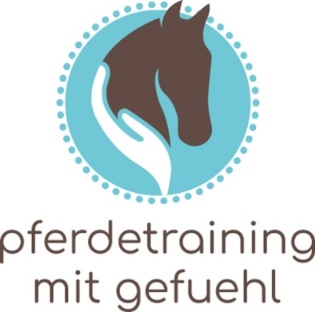 Anita FischerGäserz 43237 BrüttelenMobil: 079 751 91 82Mail: info@pferdetraining-mit-gefuehl.chweb: www.pferdetraining-mit-gefuehl.chAnamnese-Fragebogen Australische Buschblüten für TiereName der Besitzerin:		___________________________Adresse:		___________________________PLZ, Ort:		___________________________Tel:		___________________________Email:		___________________________Name des Tieres:		___________________________Tierart:		___________________________Alter:		___________________________Mit welchen Herausforderungen ist das Tier im Moment konfrontiert? Bitte beschreiben Sie die Situation möglichst im Detail. Seit wann bestehen diese Gegebenheiten?Gab es in den letzten Monaten Veränderungen die von Bedeutung sein könnten? Z.B. Haltungsänderung, Änderung der Herde/Rudels oder sonst im Zusammenleben, Futteränderung, sonstige Änderungen?Zeigt das Tier nebst den oben genannten Herausforderungen weitere Verhaltensauffälligkeiten?Hat das Tier Krankheiten (auch chronische Krankheiten) oder sonstige bekannte körperliche Probleme?Nimmt das Tier im Moment Medikamente zu sich? Wenn ja welche?Beschreiben Sie Ihr Tier mit mind. 15 Adjektiven (wie ist Ihr Tier)?Bemerkungen: